Matchdays – Match Officials       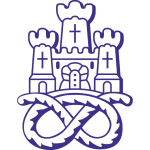 Taken from the club Action Plan & Risk Assessment. Match Officials have of course been instructed to arrive separately to reduce the contamination risk. Where possible we will mark out three separate spaces or have them directed to the parking spaces by a steward. The three officials (+ coach, observer) need to be sure that the home and away secretaries have their names and contact numbers to support Track and Trace. These should be readily available on MOAS.We feel that with the size and layout on the new changing rooms all three officials will be able to use them at the same time. Sanitiser will be provided. Although our usual hospitality is not available we feel that we can safely provide them with tea or coffee or a cold drink. We prefer the showers not to be used but if this is not really possible there are two separate showers available.Team sheets will preferably not be exchanged via paper and if possible be done electronically after discussion with the teams and officials. We will try to sort this out before the day of the game.We ask that match officials provide us with their Bank Details so that we can pay them electronically by BACS to save contamination with physical cash payments.The Club will comply with any further guidance and regulations provided by the FA. Please email or phone us so that we can have any prepared for you.A separate warm up space will be set out away from both teams. We will discuss beforehand the entry onto the pitch, toss of the coin etc. but there will be no Respect handshake.MOST IMPORTANTIf within the following days of the match one of the officials tests positive for Covid-19 or develops symptoms, they MUST inform a Club Official (Ray Tatton 07792 292849) who should pass it on to the opposing team’s Manager or Club Official so that Track and Trace can be informed and the Government Guidelines on self-isolation can be put into place.• During the game, the guidelines state that during breaks in play, for example an injury, players should observe social distancing. This will be relevant for in game situations such as goal celebra-tions and substitutions by both sides. When the ball goes out of play, only players partaking in the game will allowed to retrieve the ball. Should the ball leave the stadium a dedicated club volunteer will go retrieve the ball using PPE (gloves) and will disinfect the ball before returning it to play. Each match ball will be cleaned before, during the game when not being used and afterwards. Any inju-ries during the game are to be treated ONLY by your club’s physio that they must be wearing PPE (masks, gloves and apron) when treating an injured player. • After the game players will be asked to sanitise as they leave the field. We ask that players should avoid using changing room showers if possible and shower at home. Where this is not possible this should be carried out within the guidance (maximum of 5 people in the changing rooms at once) with staggered times. • Under the FA Guidelines the providing of Club Hospitality has been suspended. Therefore, it may not be possible to provide both teams with post-match food. If this is not possible players should once changed, try where possible, to leave and vacate the club via the dedicated exit to avoid un-necessary congregating inside the club. If post-match food can be served, we will try and do this outside when the weather allowed it just outside the main club house under the canopy. The volun-teer will serve the players and social distancing must be implemented when queuing up. • *IMPORTANT* If within the following days of the match a player, coach, or any other club official or spectator tests positive for COVID-19 or develops symptoms. They must inform their manager or a club official who should pass this onto the opposition team’s manager or club official so that Track & Trace can be informed and the Government Guidelines on self-isolation can be put into practise. For Teamtalks, either before, during or after the game, If shelter is all that is needed, then team talks should take place under the Graham & Jim or Reg Roden stands.